Описание работы с алгоритмом использованияэлектронного интерактивного дидактического мультимедийного пособияв образовательном процессе.Тема пособия: «Подбери цвет»Возраст целевой группы: средняя группаЦель пособия: развить воображениеЗадачи пособия:–  формировать творческую активность, любознательность;–  развивать речь, внимание, логическое мышление;Алгоритм работы со слайдами:№ слайдаДействия и возможный вариант пояснений педагога№ слайдаДействия и возможный вариант пояснений педагога№ 1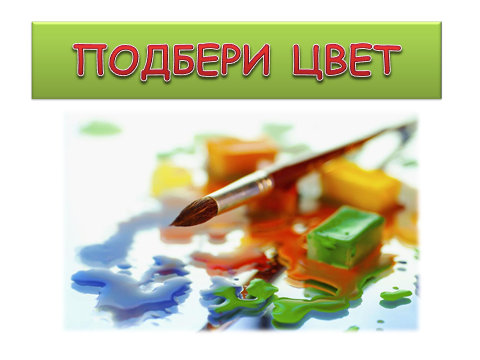 Титульный лист: «Подбери цвет»Мультимедийная дидактическая игра для детей средней группы№ 2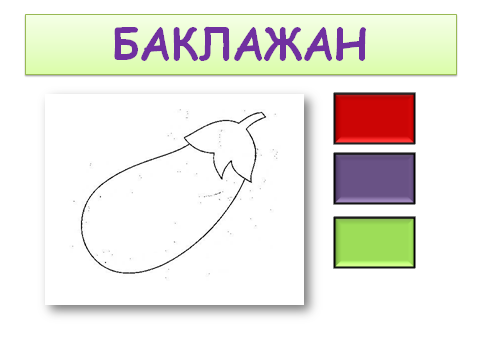 Задание:детям загадывается загадка про баклажан№ 3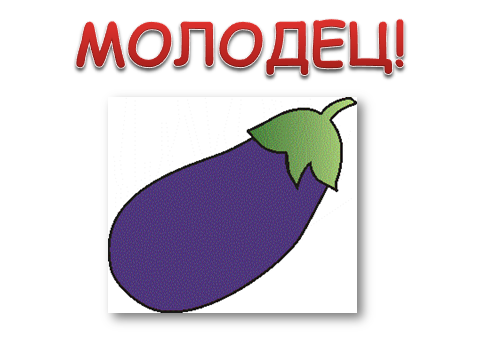 Оценка ответа; похвалить ребёнка№ 4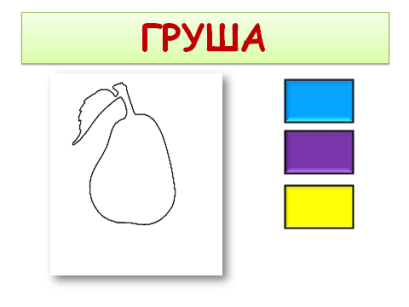 Задание:детям загадывается загадка про грушу№ 5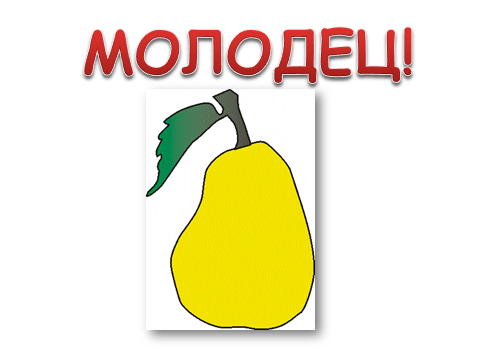 Оценка ответа; похвалить ребёнка№ 6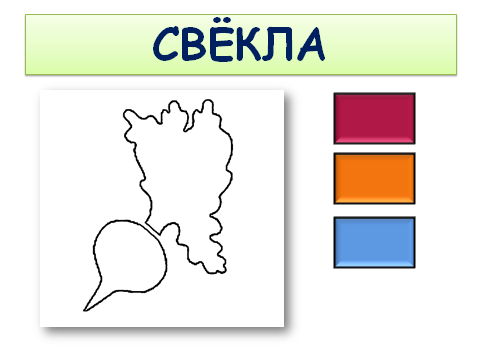 Задание:детям загадывается загадка про свеклу№ 7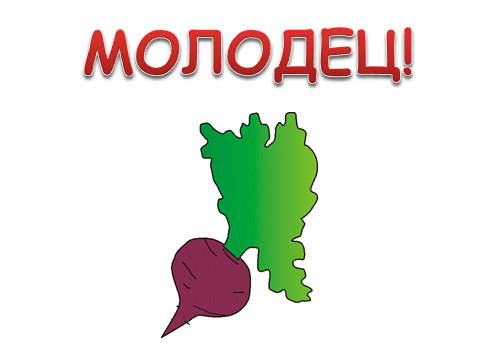 Оценка ответа; похвалить ребёнка№ 8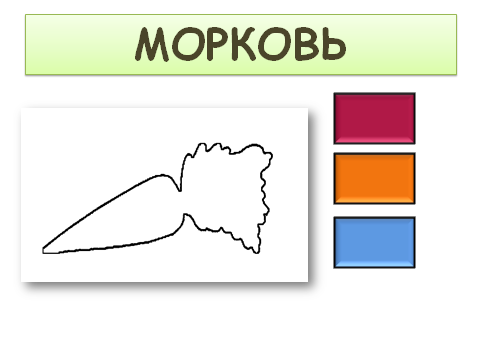 Задание:детям загадывается загадка про морковь№ 9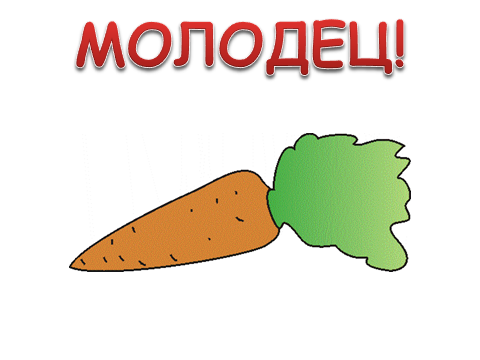 Оценка ответа; похвалить ребёнка№ 10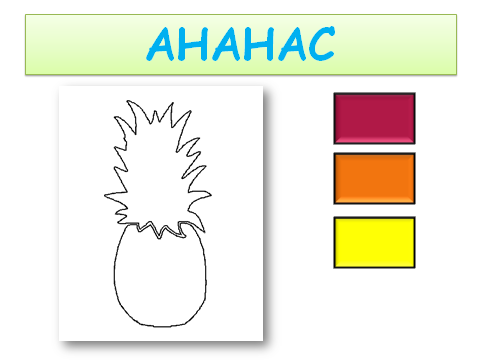 Задание:детям загадывается загадка про ананас              № 11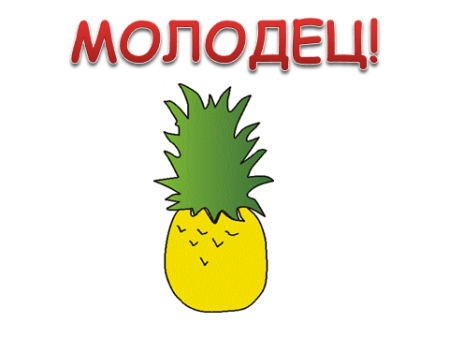 Оценка ответа; похвалить ребёнка               № 12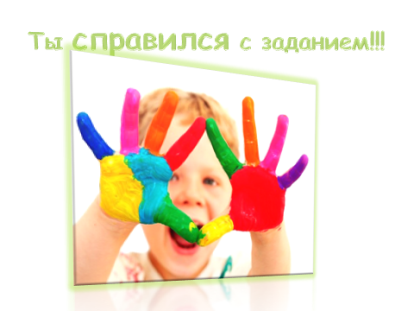 Завершение: похвалить детей